Date: 20/03    Fecha de Entrega : 24/04  NO ENVIARLO NUEVAMENTE. AUTOCORRECCIÓNEnviar las respuestas Book page 54 a czanotti@institutonsvallecba.edu.arLibro: The Big Picture B1 Pre-Intermediate  student´s book  Ed: RichmondDiccionario : puede utilizar cualquiera.IMPORTANT: READ  SELF CORRECTION These are the ANSWERS and the  Listening please check and Listen to it again. Thank you. No enviarlas nuevamente/ Enviar  actividades page 54*Hello Students: HOW ARE YOU? I hope you are FINE Keep on working like this, very good Job!! Luego a través de Google Clasroom les llegará la actividad. Tips para tener en cuenta:Repasar los temas dados, tanto vocabulario como gramáticaResponder en forma ordenada e individual.Leer y Completar Book Page 54 Culture and Tradition Activity 1. Do it individually, 2 a and b . Read the Blue box NOTICE and write activity 3 Work individually not in pairs. (al último adjunté la hoja para aquel que el falte el material)Read and complete in your foulder. 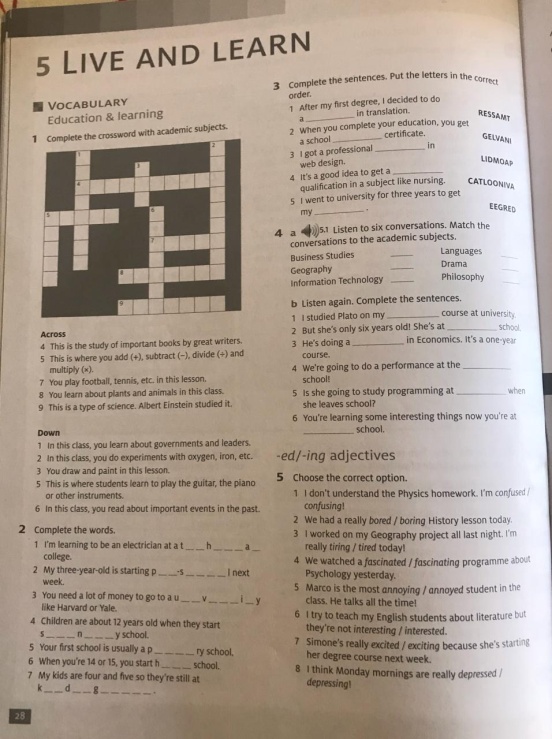 Prepositions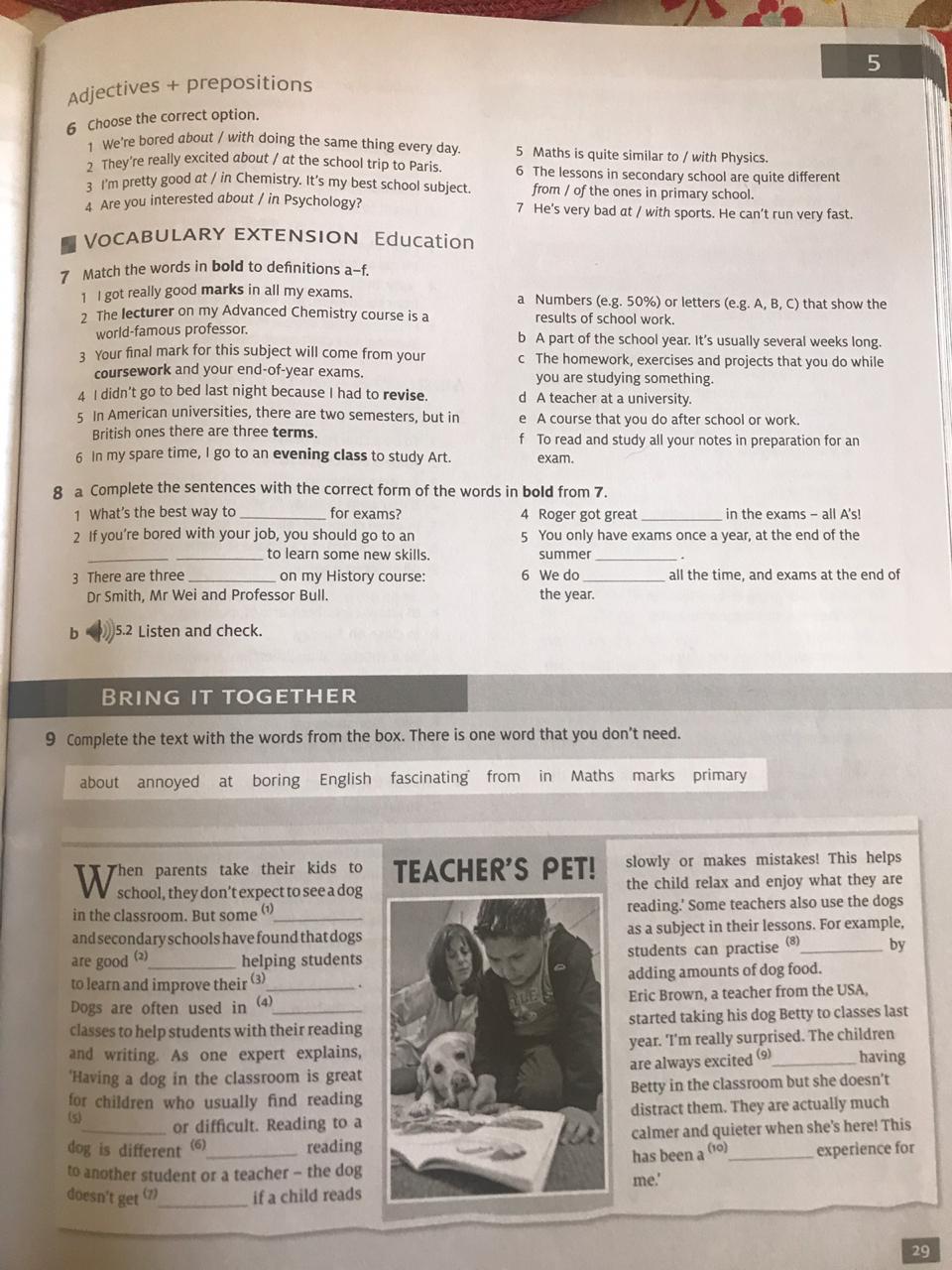 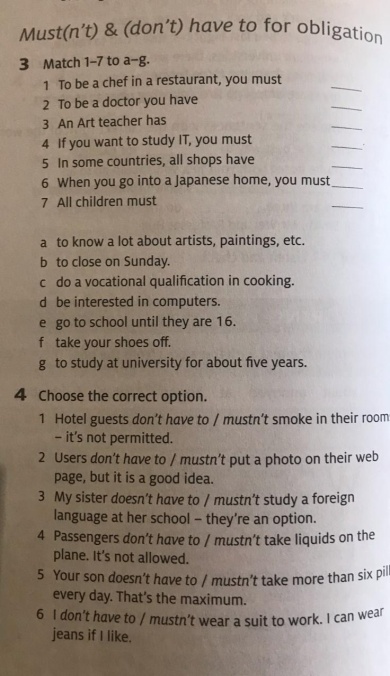 Listening: Queen´s message from the BBChttps://www.bbc.com/news/entertainment-arts-52183327?intlink_from_url=https://www.bbc.com/news/topics/cq23pdgvr7rt/queen-elizabeth-ii&link_location=live-reporting-storyListen and answer the questions1 Who ´s She? 1). She is the Queen of the  United Kingdom of Great Britain and Northern Ireland and of her other realms and territories Queen. Her full  name is Elizabeth Alexandra Mary Winsor.  Officially Elizabeth II, by the Grace of God*Other Realms and Territories Queen. 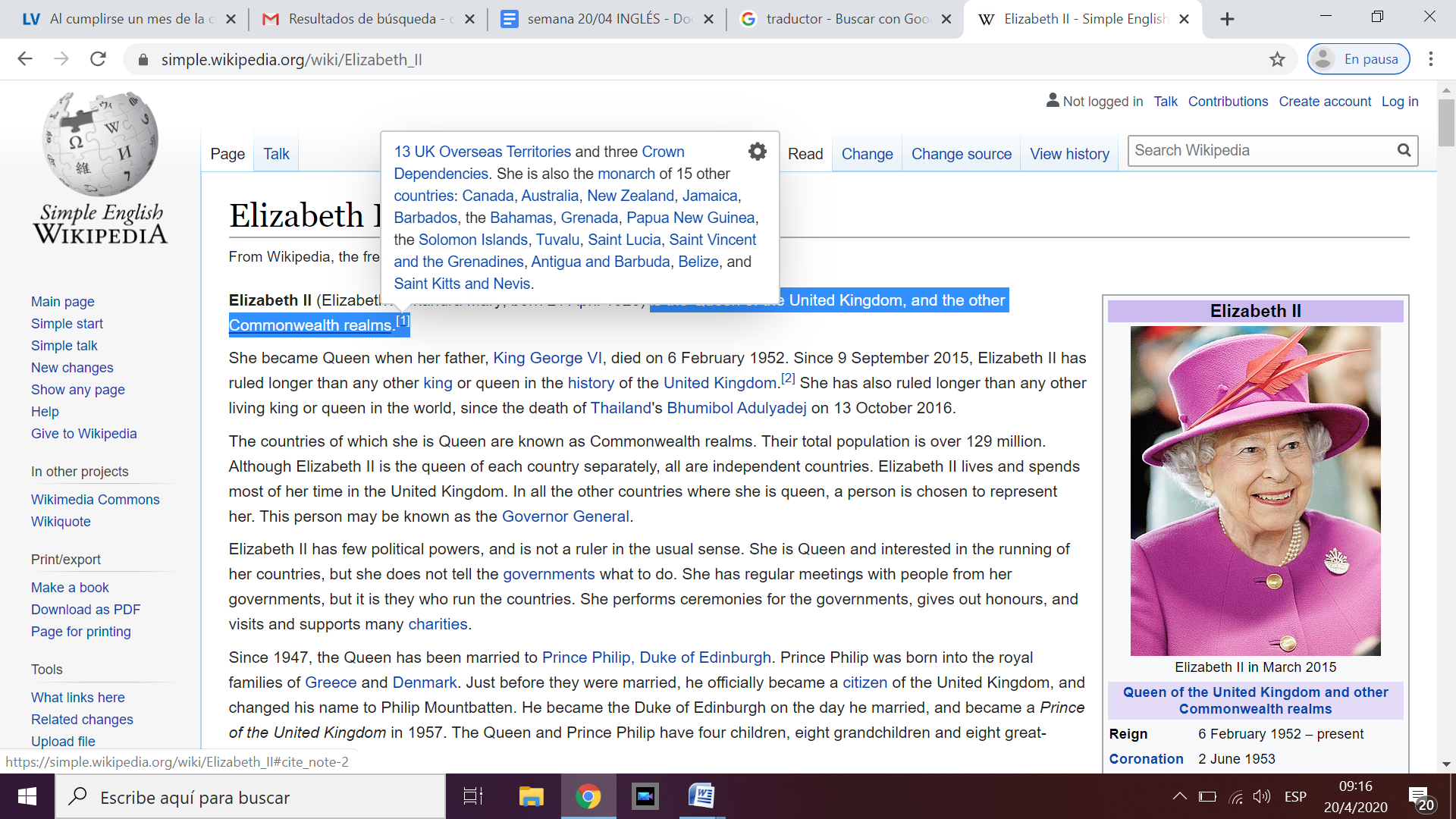 2 Where´s she from? 2) She is from the United Kingdom, London3 What´s the main idea? The challenge ! Please listen to it again.4 Did you understand? The question is in Simple Past, the answer is with the Simple PastYes, I did, /No, I didn´t. OR Yes, I understood. It´s ok if you wrote, I didn´t undestand. You need to practice  listening. That´s why I invite you to listen to the message again. The message starts with a big thank you  to all those who work in the first line, but There is a Challenge…. What is it?ACTIVIDAD NUEVA. READ*Leer y Completar Book Page 54 Culture and Tradition Activity 1. Do it individually (Escribir cada respuesta), 2 a and b . Read the Blue box NOTICE and write activity 3 ( un párrafo que reúna todas esas preguntas ( 6 renglones como máximo)  Work individually,  not in pairs. (al último adjunté la hoja para aquel que le falte el material)Objetivos: que el alumno:-reconozca el vocabulario trabajado y las estructuras gramaticales.-responda en forma ordenada e interprete la consigna.-sea responsable de su trabajo individual y realice la actividad a tiempo.BOOK, PAGE 54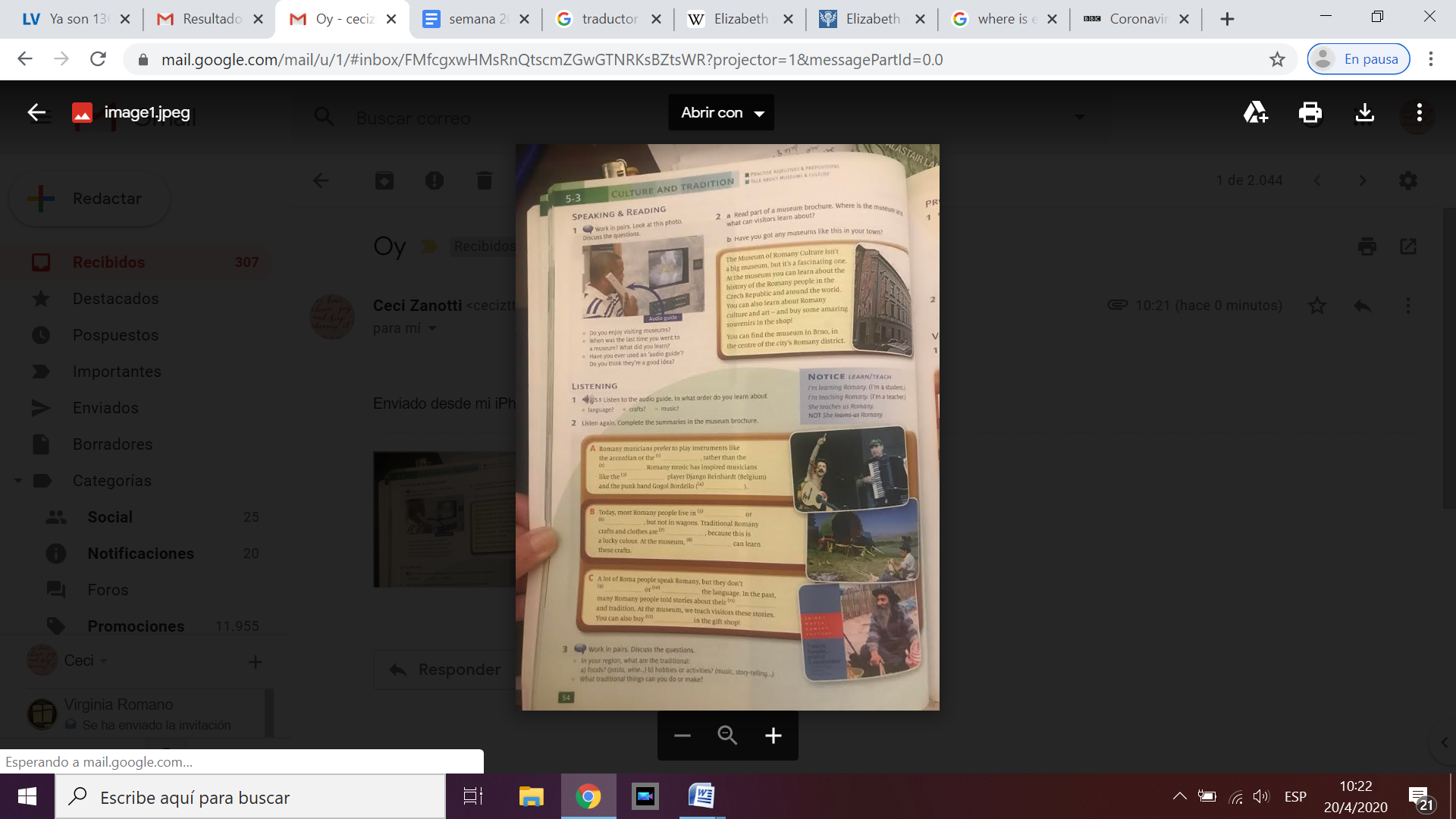 Adjetives Prepositions